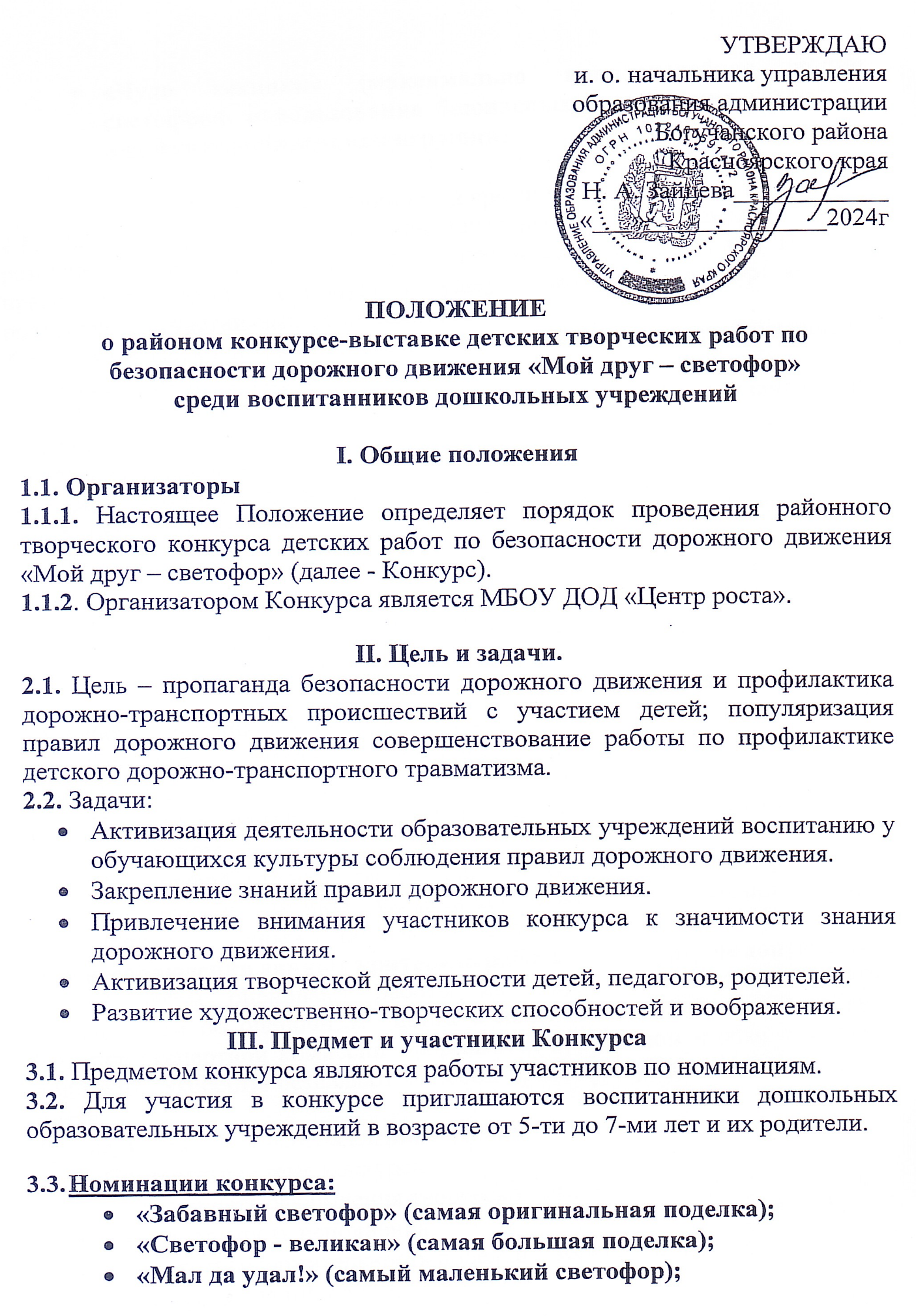  «Чудо техники» (максимально правдоподобная копия светофора, использование безопасных технических устройств для функционирования игрушки);IV. Условия, порядок и сроки проведения4.1. На конкурс принимаются индивидуальные работы, выполненные из различного материала (бумага, дерево, пластмасса, текстиль и др.). Поделка представляет собой объемную игрушку «светофор», размер которой определяется участниками самостоятельно. От одного участника принимается не более одной работы в одной номинации или нескольких номинациях. 4.2. Для участия в конкурсе необходимо до 15 мая включительно предоставить:1.  Заявку (Приложение №1);2.  Работу, оформленную согласно требованиям.4.3. Конкурс проводится в «Центре роста» с 16 мая 2024 г. по 31 мая 2024 г.  Работы принимаются по адресу: с. Богучаны, ул. Космонавтов д.12.4.4. Возврат конкурсных работ осуществляется с 01 июня по 10 июня 2024 г.4.5. По истечение срока, установленного пунктом 4.4. настоящего Положения, невостребованные творческие работы будут утилизированы.V. Подведение итогов5.1. Работы участников конкурса должны отвечать следующим критериям: Соответствие работы тематике конкурса. Соответствие оформления требованиям Положения конкурса.Изделия должны быть на устойчивой подставке, подвесные обязательно с крепежом. На лицевой стороне творческой работы должна быть прикреплена этикетка, в которой указывается номинация, название работы, дошкольное учреждение и возраст автора (Приложение №2).При несоблюдении данных критериев работы к конкурсу не допускаются.5.2. Эксперты оценивают работы на закрытом совещании простым голосованием по оценочным листам с максимальной 5-балльной оценкой. Решение экспертной комиссии оформляется протоколом и обжалованию не подлежит. Эксперты оставляют за собой право присуждать не все призовые места. Критерии оценки представленных работ:Соответствие теме конкурса.Эстетичность оформления творческой работы.Оригинальность исполнения.Яркость и содержательность поделки, творческий подход.Отражение знаний по ПДД.Победители конкурса награждаются дипломами, памятными призами. Фотографии лучших работ будут выставлены на сайте «Центра роста», управления образования администрации Богучанского района, в социальных сетях.Координатор выставки-конкурса – Ромашова Юлия Витальевна.т. 89029129780 email: mkoudod.cdod@yandex.ruПриложение №1 Заявка* на участие в творческом конкурсе-выставке «Мой друг – светофор»Приложение №2 Пример заполнения этикетки:№ п/пФ.И.О.участника КонкурсаПоселок, учреждение Название работы, название номинацииВозрастЭлектронный адресКонтактный телефон и Ф.И.О. руководителя1.2.